ことば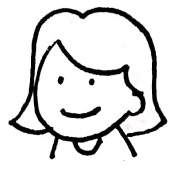 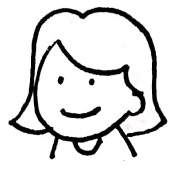 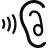 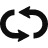 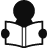 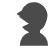 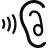 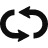 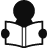 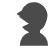 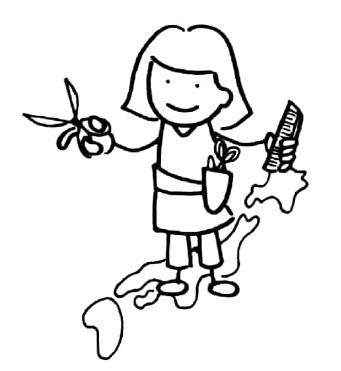 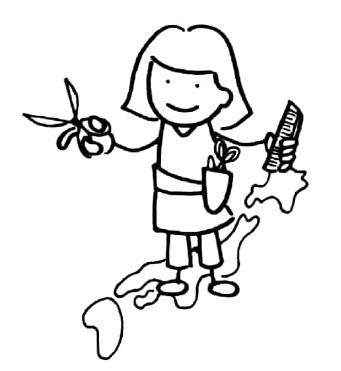 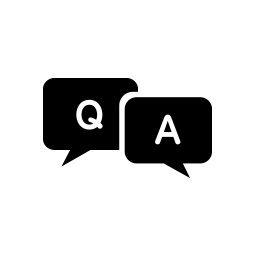 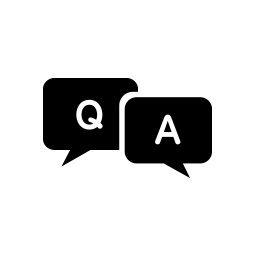 Q&A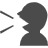 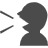 にえましょう①あなたはでをしていましたか。どんなでしたか。②いつへましたか。どうしてへましたか。③でをしたいですか。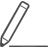 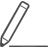 しましょう・きましょう　　、でをしていますか。へるまえ、をしていましたか。ちょっと①しいとき、ごはんのもありませんでした。②なとき、をます。③2５のとき、してへました。ります（に～）しますシャンプーしますカットしますおりのますしますあります（が～）なヘアスタイルりますQ1:メイさんはでをしていましたか。Q2：はどうでしたか。しかったですか。Q3：いつへましたか。Q4：メイさんは、しいですか。Q5：メイさんはのがきですか。A1:タイで、でした。きいでいていました。A2:はい。おさんがいとき、１に20ぐらいシャンプーしたり、カットしたりしました。A3：25のとき、してへました。 A4:いいえ。どもがさいとき、しかったですが、、しがあります。A5:はい、きです。